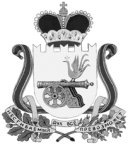 ВЯЗЕМСКИЙ РАЙОННЫЙ СОВЕТ ДЕПУТАТОВРЕШЕНИЕот 27.12.2017  №169О внесении изменений в Регламент Вяземского районного Совета депутатовРуководствуясь Уставом муниципального образования «Вяземский район» Смоленской области, Вяземский районный Совет депутатовРЕШИЛ:1. Внести изменения в Регламент Вяземского районного Совета депутатов, утвержденный решением Вяземского районного Совета депутатов   от  26.08.2015  № 53 (в редакции решений от 28.10.2015 № 83, от 30.11.2016 №106, от 25.01.2017 №9, от 01.03.2017 № 19), дополнив часть 4 статьи 27 пунктом 6 следующего содержания: «6) антикоррупционную экспертизу проекта муниципального нормативно-правового акта.». 2. Настоящее решение вступает в силу с момента его принятия. 3. Опубликовать настоящее решение в газете «Вяземский вестник» и обнародовать путем размещения в информационно-телекоммуникационной сети «Интернет» на официальном сайте Вяземского районного Совета депутатов vyazma-region67.ru.                                                           Председатель Вяземского  районного Совета депутатов                                     П.В. Хомайко Глава муниципального образования «Вяземский район» Смоленской областиИ.В. Демидова «____»   _________________ 2017 г.